МКОУ «Средняя общеобразовательная школа №1 ст. Кардоникской»4 класс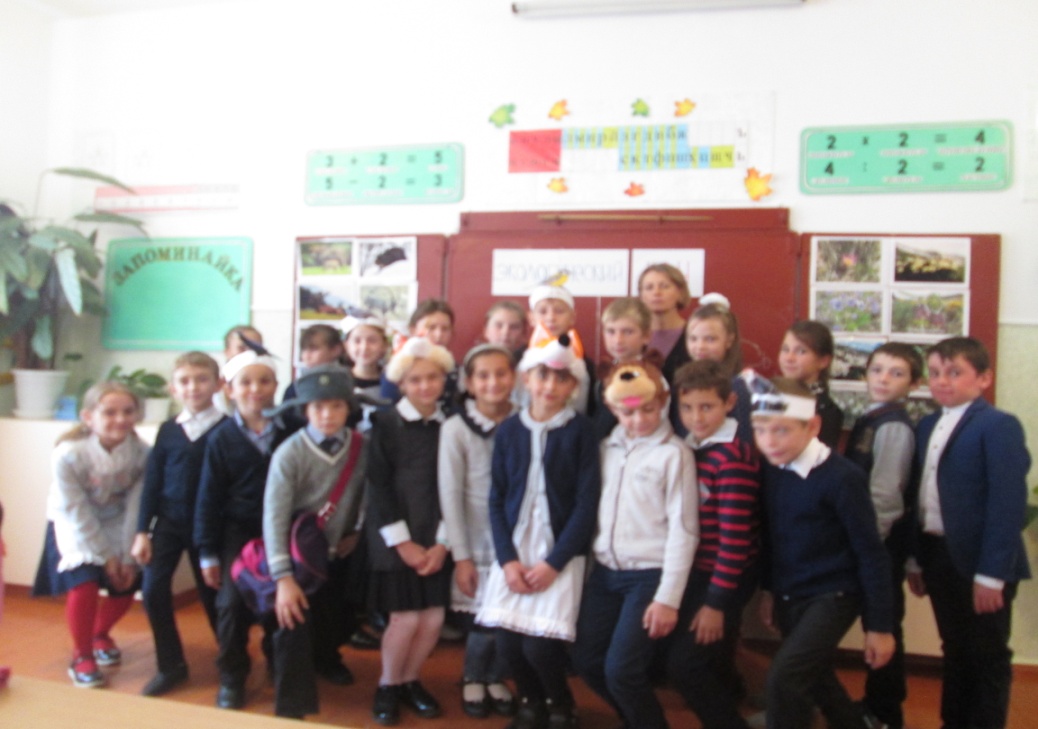 Провела: Бурцева О.Н.	2018г.Экологический КВН в 4 «а» классеЦели:    Расширить кругозор детей сведениями о жизни животных,  птиц, растений; закреплять правила поведения в природе; развивать речь, внимание, память; воспитывать любовь и бережное отношение к природе.Оборудование: презентация,  2 маркера, ватман, письма,  карточки   с заданиями для конкурсов.                     Ход занятия1.Организационный момент.- Здравствуйте, ребята и уважаемые гости.2. Сообщение темы занятия.-  Ребята, послушайте стихотворение и подумайте: о чем говорится в нем?Когда-то, собравшись с последними силами,
Создал Господь планету красивую.
Дал ей форму шара большого
И посадил там деревья, цветы,
Травы невиданной красоты.
Много животных там стало водиться.
Змеи, слоны, черепахи и птицы.
Вот вам подарок, люди, владейте,
Землю вспашите, хлебом засейте.
Всем завещаю вам я отныне -
Вы берегите эту святыню!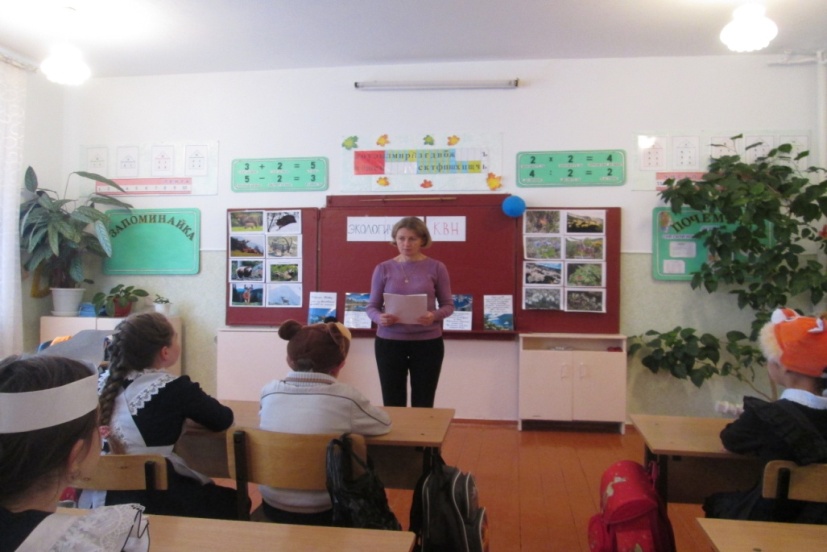 -Ребята, о чем это стихотворение? Что такое природа?- Посмотрите на эти картинки, что вы видите?- Природа – это все то, что нас окружает, но оно создано не  руками человека. Это - солнце, воздух,  вода, лес,  растения, животные, птицы, насекомые… И человек – часть природы. - А что нельзя назвать природой? (То, что сделано руками человека)- Сегодня мы поговорим о природе и поиграем. Сначала посмотрите на эти слайды.  (Звучит музыка, демонстрируются слайды цветов, простор и т.д)- Какой прекрасный и удивительный мир  окружает нас. У Константина Паустовского есть такие слова: “И если мне хочется иногда жить до 120 лет, то только потому, что мало одной жизни. Чтобы испытать все очарование и всю исцеляющую силу нашей русской природы”.   - А теперь начнем нашу игру «Экологический КВН».  Команду первого ряда назовем «Пернатыми», капитан команды …, второго ряда «Мохнатыми», капитан команды …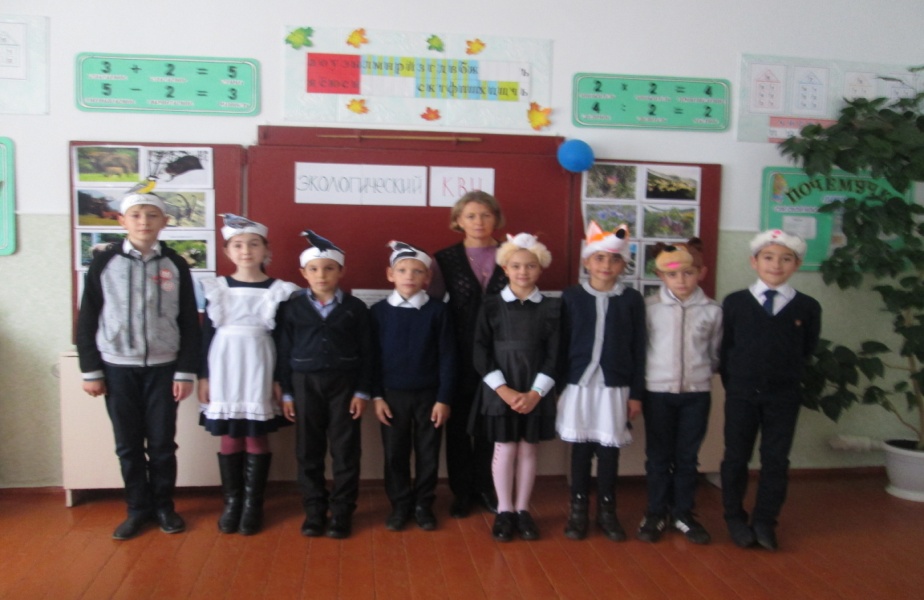  -В игре, вам понадобиться любознательность, фантазия, знания о природе и умение работать в команде дружно. За правильный ответ команды получают фишку. Победит та команда, у которого больше фишек.   - Итак, начнем.   П р и в е т с т в и е  к о м а н д:1-я команда. «Мы, команда «Пернатые», со всех концов земного шара шлем вам, «Мохнатым», наш дружный крылатый привет. Мы знаем, что вам сейчас голодно, а поэтому дарим вам морковку, шишки и орех.  Питайтесь на здоровье! На февраль хватит, а в марте уже потеплеет».2-я команда. «От всех зайчат, от всех волчат, от всех бельчат и рысей шлем вам привет, заботимся о вас, в подарок смело принимай вкуснейший хлеба каравай».3. Конкурсы.I конкурс – «Разминка»  1. Какая птица не вьет гнездо и не растит своих детей?  (Кукушка)   1. У какой птицы самый длинный язык? (У дятла)   2. В какое время суток добывают себе корм ворона и сова? (Ворона – утром и днем, сова – ночью).   2. С прилета  каких птиц мы считаем начало весны? (Грачей)   3. Какое дерево считается символом России? (Береза)   3.Трава, которую можно узнать даже с закрытыми глазами. (Крапива)   4. Какая лесная птица считается самой болтливой? (Сорока)   4. Кто из лесных зверей меняет свой гардероб два раза в год? (Заяц, белка, лиса).   5. Какую птицу называют «лесной кошкой».  Почему?  (Сову.  За её способность охотиться ночью).   5. Почему зимой нужно делать кормушки для птиц и подкармливать их? (Зимой птицам страшен голод: найти корм под снегом трудно)   6. Назовите самую маленькую птицу в мире.  (Колибри)   6.  Какая птица самая большая в мире? (Страус)   7. Какое животное собирает яблоки спиной? (Ёж)   7. Какое животное бросает свой хвост, когда убегает? (Ящерица)   8. Какая птица умело подражает голосом многих птиц? (Скворец)   8. Кого по праву в народе называют «лесным доктором»? (Дятел)   9. Какие жуки носят название того месяца, в котором появились? (Майские жуки)   9. Какая ягода бывает белой, черной, красной? (Смородина)   10.Какая птица выводит птенцов в любое время года, даже зимой? (Клест)   10.Какой зверь летает?   (Летучая мышь)   II конкурс – «Почтовый ящик»   (Стук в дверь, входит почтальон)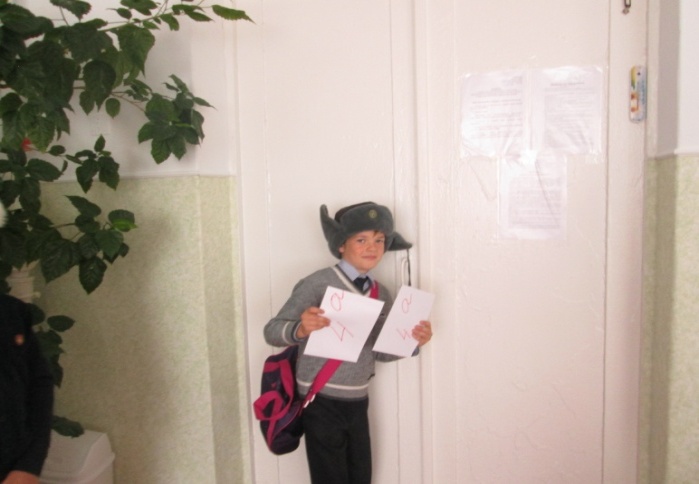 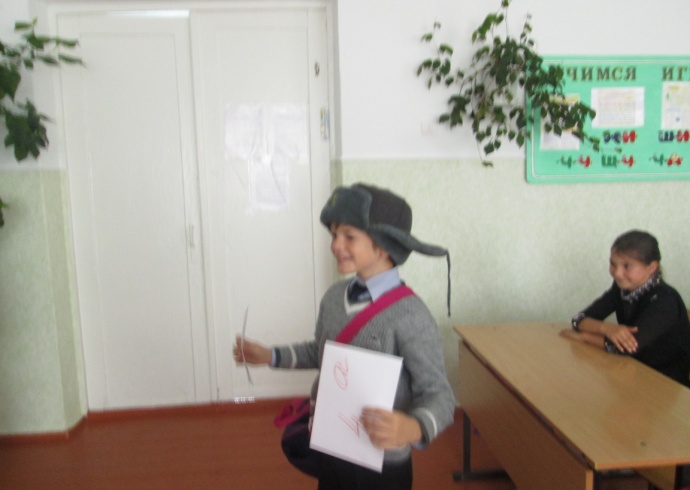  - Нам пришло письмо от лесовика. Он просит нас угадать, о ком написано в этих письмах. 1 человек из команды вытягивает по 2 конверта и вместе с командой готовят ответы.   - Сначала зачитываем вслух письмо, затем сообщаете ответ.1. Мы живем большими семьями. В каждой семье есть крупная самка- матка. Больше всего нашей семье – рабочих. Наши дикие родственники селятся  в дуплах деревьев, а у человека мы живем в специальных домиках. Мы очень любим собирать нектар с первых  цветов, чтобы потом получилось для вас сладкое лакомство. Кто мы?  (Пчелы)2. У меня желтые надкрылья с черными полосами. От врагов я защищаюсь едкой жидкостью с неприятным раздражающим запахом. Люблю лакомиться зеленью томатов, картофеля, баклажанов. А детки мои – личинки красного цвета – очень прожорливы. Кто мы?  (Колорадский жук)3. Ох, не любят меня люди. Голос им не нравится, глаза у меня круглые, светятся ночью. Считают, что беду приношу, а это неправда. Польза от меня большая – я мышей ловлю, урожай сохраняю. Кто я?  (Сова)4. Меня все боятся, поэтому столько небылиц про меня рассказывают. Не нравится им, что я темноту люблю и отдыхаю вниз головой. Не похожа я ни на птицу, ни на зверя, но человеку не враг. Кот я?  (Летучая мышь)4.Физкультминутка – игра «Прилетели птицы»Мы с вами входим лес.Сколько здесь вокруг чудес.Руки подняли покачали,Это деревья в лесу.Руки согнули, кисти встряхнулиВетер сбивает росу.В стороны руки, плавно помашем-Это к нам птицы летят.Как они плавно садятся покажем-Крылья сложили назад.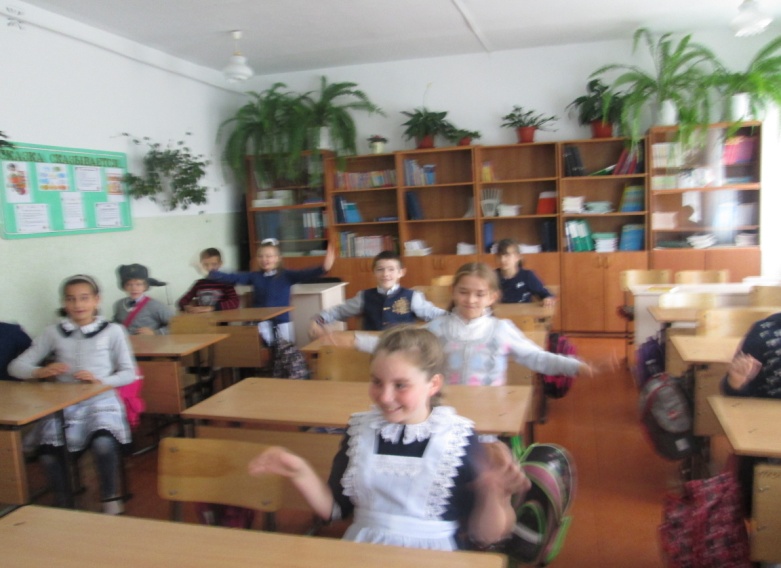 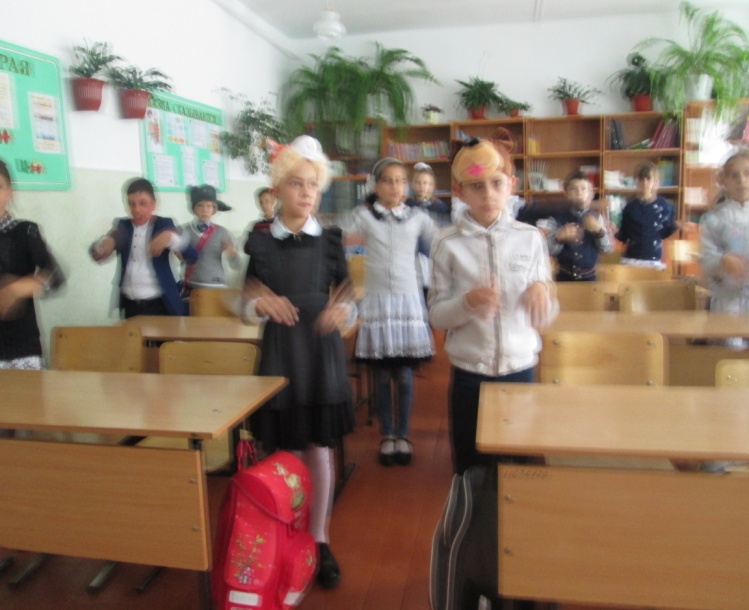 – А теперь поиграем, хорошо ли вы знаете названия птиц. Слушайте внимательно! Если я  говорю о птицах, вы машете руками, если ошибусь, вы должны остановится.  Внимание!Прилетели птицы:Голуби, синицы,Аисты, вороны,Галки, макароны.Прилетели птицы:Голуби, синицы,Мухи и стрижи.Прилетели птицы:Голуби, синицы,Чибисы, чижи,Галки и стрижи,Комары, кукушки,Даже совы-сплюшки,Лебеди и утки.И спасибо шутке!- Пусть первая команда назовет перелетных птиц, а вторая – зимующих.  (на доске  рисунки птиц, разделить  их на перелетные и зимующие)III конкурс – пантомимы « Угадай, кто я? »  - Теперь мне нужны по 1 участнику от каждой команды. Я шепну им на ушко название животного, которую они должны будут изобразить движениями рук, ног, головы. Но при этом молчать.  - Молодцы. Спасибо за старание.IV конкурс –конкурс загадок.      - Сейчас я буду загадывать, а вы – отгадывать загадки. Тот, кто первый правильно ответит, заработает для своей команды 1 балл. Чем больше загадок отгадает команда, тем больше баллов наберет. Итак, будьте внимательны.1.  Что же эта за девица 
    Не швея, не мастерица, 
    Ничего сама не шьёт, 
    А в иголках круглый год. (Елка)1.  Не заботясь о погоде,
   В сарафане белом ходит, 
   А в один из теплых дней
   Май серёжки дарит ей. (Береза)2.  В поле сестрички стоят,
   Желтые глазки на солнце глядят,
   У каждой сестрички
   Белые реснички. (Ромашки)2.   Белым шариком пушистым     Я красуюсь в поле чистом.     Дунул легкий ветерок-     И остался стебелек. (Одуванчик)3.   Кто в  беретке ярко-красной,      В черной курточке атласной?     На меня он не глядит,     Все стучит, стучит, стучит. (Дятел)3.    Спинкою зеленовато,      Животиком желтовато,      Черненькая шапочка      И полоска шарфика. (Синица)    4.   Зимой беленький,       А летом серенький       Никого не обижает,        А всех сам боится. (Заяц)   4.   Он в берлоге спит зимой         Под большущею сосной,        А когда придет весна,           Просыпается от сна. (Медведь)  5.      Кто в лесу без топоров.
         Строит избу без углов. (Муравьи)   5.    Хоть они и жалят больно,          Их работой мы довольны.  (Пчелы)   6.    В воде купался,
        А сухой остался. (Гусь)   6.   Всех я вовремя бужу,          Хоть часов не завожу. (Петух)V конкурс – конкурс капитанов    - Нарисовать животное с закрытыми глазами. (1- корова, 2 – поросенок). Члены команды должны отгадать о ком идет речь.    - Побеждает тот,  кто быстро и правильно нарисует. - У кого точнее получилось?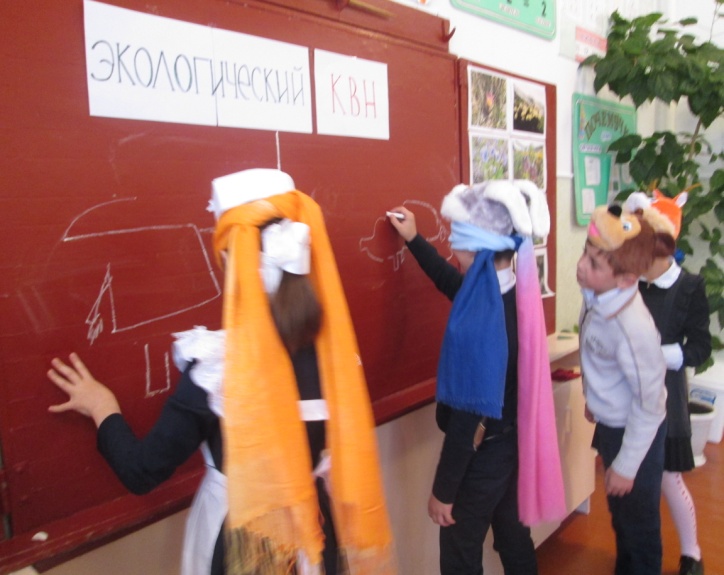 VI конкурс  - «Фотоохота».- Каждой  команде -  лист с контурами животных. За 5 минут  вы  должны записать названия изображенных животных. За каждое правильное название животного команда получает 1 балл.З а д а н и е: найдите и назовите животных по контурам.VII конкурс – конкурс  «Лирический».  - Наша  природа, полная поэзии и прелести, трогает и волнует каждого человека, любящего свою Родину.  Многие писатели и поэты писали о природе. И вы, наверное знаете стихов о природе.  -Какая команда больше  знает стихи  о природе? (рассказывают стихи)VIII конкурс- «Берегите  природу»   -Человек называет себя царём природы, но как часто он не милосердно уничтожает природные богатства. Беречь и любить природу нужно учиться. Мы должны соблюдать правила поведения в природе.  А теперь давайте вспомним  эти правила. Объявляю следующий конкурс “Берегите природу!”  -Посмотрите на картинки и скажите – какие животные и растения КЧР находятся под охраной7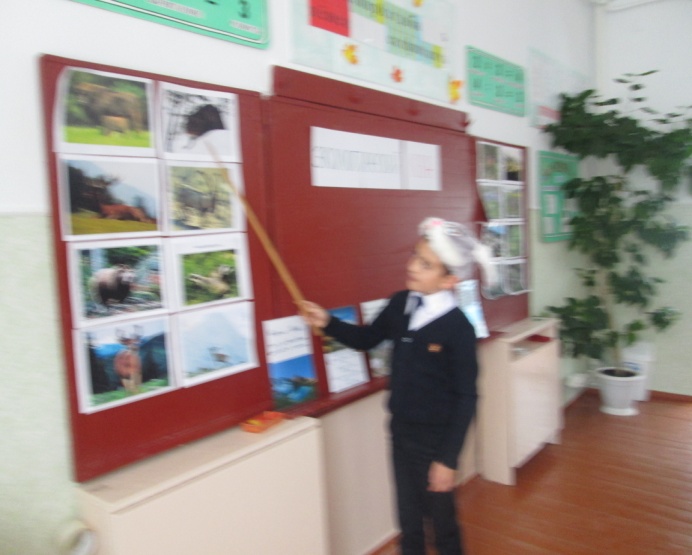 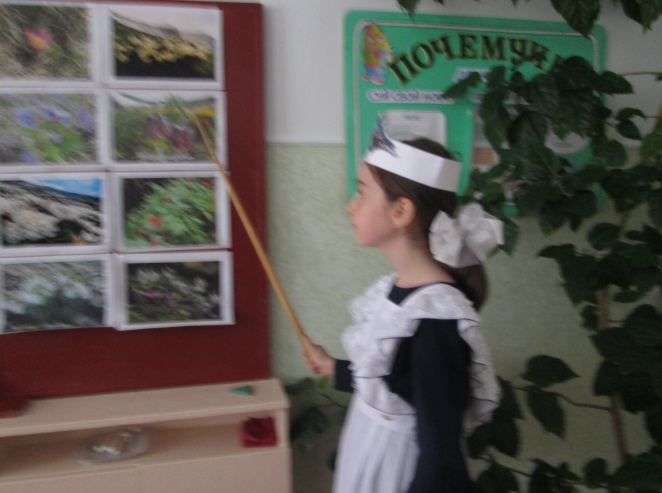  5. Итог.- Итак, наш КВН подошел к концу.-  Вам понравилась игра?- Что нового узнали, о чем говорили сегодня?- Сколько фишек у каждой команды?- Молодцы. Победила команда …- Я хочу вам дать домашнее задание. Давайте, поможем нашим пернатым друзьям. Изготовим дома кормушки, пусть вам помогут родители, повесьте их перед окном и посмотрите, кто прилетит к вам в гости. О своих наблюдениях расскажете на других занятиях. Я надеюсь, что   после сегодняшнего занятия вы будете относиться к животным внимательнее.